Figure 2: shows antibacterial activity of Sample against Entercoccus faecalis by using broth micro dilution method.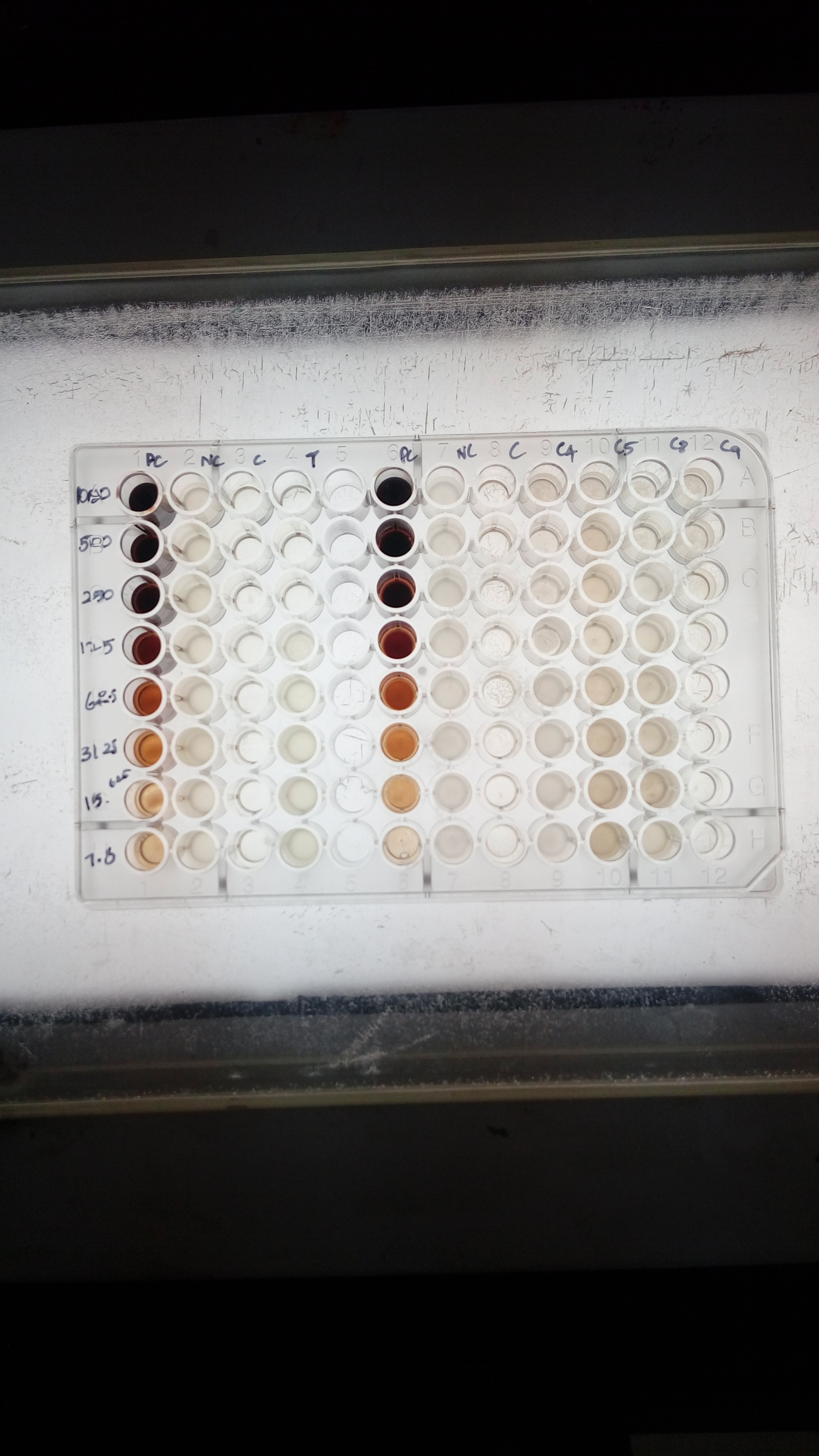 Concentrations: A-500μg; B-250μg; C- 125μg; D- 62.5μg; E-31.25μg; F- 15.625μg; G-7.81μg; H- 3.9μg